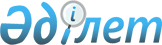 Теміртау қалалық мәслихатының 2014 жылғы 24 желтоқсандағы 35 сессиясының № 35/5 "Әлеуметтік көмек көрсетудің, оның мөлшерлерін белгілеудің және Теміртау қаласы мен Ақтау кентінің мұқтаж азаматтарының жекелеген санаттарының тізбесін айқындаудың қағидаларын бекіту туралы" шешіміне өзгерістер мен толықтырулар енгізу туралы
					
			Күшін жойған
			
			
		
					Қарағанды облысы Теміртау қалалық мәслихатының 2019 жылғы 25 қарашадағы № 46/6 шешімі. Қарағанды облысының Әділет департаментінде 2019 жылғы 5 желтоқсанда № 5563 болып тіркелді. Күші жойылды - Қарағанды облысы Теміртау қалалық мәслихатының 2024 жылғы 22 ақпандағы № 13/4 шешімімен
      Ескерту. Күші жойылды - Қарағанды облысы Теміртау қалалық мәслихатының 22.02.2024 № 13/4 (оның алғашқы ресми жарияланған күнінен кейін күнтізбелік он күн өткен соң қолданысқа енгізіледі) шешімімен.
      Қазақстан Республикасының 2001 жылғы 23 қаңтардағы "Қазақстан Республикасындағы жергілікті мемлекеттік басқару және өзін-өзі басқару туралы" Заңына сәйкес Теміртау қалалық мәслихаты ШЕШІМ ЕТТІ:
      1. Теміртау қалалық мәслихатының 2014 жылғы 24 желтоқсандағы 35 сессиясының № 35/5 "Әлеуметтік көмек көрсетудің, оның мөлшерлерін белгілеудің және Теміртау қаласы мен Ақтау кентінің мұқтаж азаматтарының жекелеген санаттарының тізбесін айқындаудың қағидаларын бекіту туралы" (Нормативтік құқықтық актілерді мемлекеттік тіркеу тізілімінде № 2938 болып тіркелген, 2015 жылдың 3 ақпанында "Әділет" ақпараттық-құқықтық жүйесінде жарияланған, 2015 жылдың 4 ақпанында № 3 "Вести Темиртау" газетінде жарияланған) шешіміне келесі өзгерістер мен толықтырулар енгізілсін:
      көрсетілген шешіммен бекітілген, Әлеуметтік көмек көрсетудің, оның мөлшерлерін белгілеудің және Теміртау қаласы мен Ақтау кентінің мұқтаж азаматтарының жекелеген санаттарының тізбесін айқындаудың қағидасында:
      1) 2-тармақтың 9) тармақшасы келесі редакцияда мазмұндалсын:
      "9) уәкілетті ұйым - "Азаматтарға арналған үкімет" мемлекеттік корпорациясы (бұдан әрі – Мемлекеттік корпорация) – Қазақстан Республикасының заңнамасына сәйкес мемлекеттік қызметтерді, табиғи монополиялар субъектілерінің желілеріне қосуға арналған техникалық шарттарды беру жөніндегі қызметтерді және квазимемлекеттік сектор субъектілерінің қызметтерін көрсету, "бір терезе" қағидаты бойынша мемлекеттік қызметтерді, табиғи монополиялар субъектілерінің желілеріне қосуға арналған техникалық шарттарды беру жөніндегі қызметтерді, квазимемлекеттік сектор субъектілерінің қызметтерін көрсетуге өтініштер қабылдау және көрсетілетін қызметті алушыға олардың нәтижелерін беру жөніндегі жұмысты ұйымдастыру, сондай-ақ электрондық нысанда мемлекеттік қызметтер көрсетуді қамтамасыз ету үшін Қазақстан Республикасы Үкіметінің шешімі бойынша құрылған, орналасқан жері бойынша жылжымайтын мүлікке құқықтарды мемлекеттік тіркеуді жүзеге асыратын заңды тұлға;";
      2) 6-тармақ келесі мазмұндағы 1-1) тармақшасымен толықтырылсын:
      "1-1) 15 ақпан - Ауғаныстан Демократиялық Республикасынан кеңес әскерінің шектеулі контингентін шығару күні;";
      3) 8-тармақ келесі мазмұндағы 7-1) тармақшасымен толықтырылсын:
      "7-1) мектепке дейінгі білім беру ұйымдарында тәрбиеленетін және оқытылатын балалары бар көп балалы отбасы;";
      4) 15-тармақтың 2) тармақшасы алынып тасталсын.
      2. Осы шешім алғашқы ресми жарияланған күнінен бастап күнтізбелік он күн өткен соң қолданысқа енгізіледі.
					© 2012. Қазақстан Республикасы Әділет министрлігінің «Қазақстан Республикасының Заңнама және құқықтық ақпарат институты» ШЖҚ РМК
				
      Сессия төрағасы, мәслихат хатшысы

А. Ломакин
